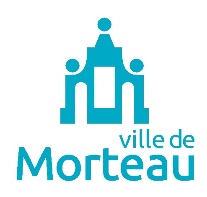 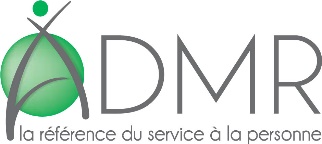 Souhaitez-vous participer à la commission de parents ?		OUI 		NON Morteau le : ________________________________